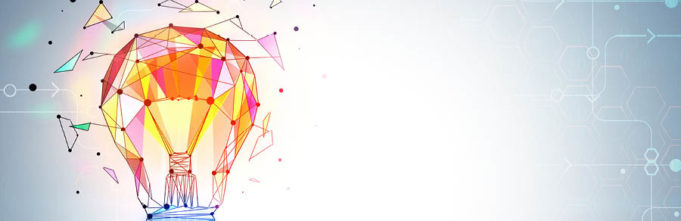 Digital Innovations & Global Business                                                                                   12 ноября 2020 г., Москва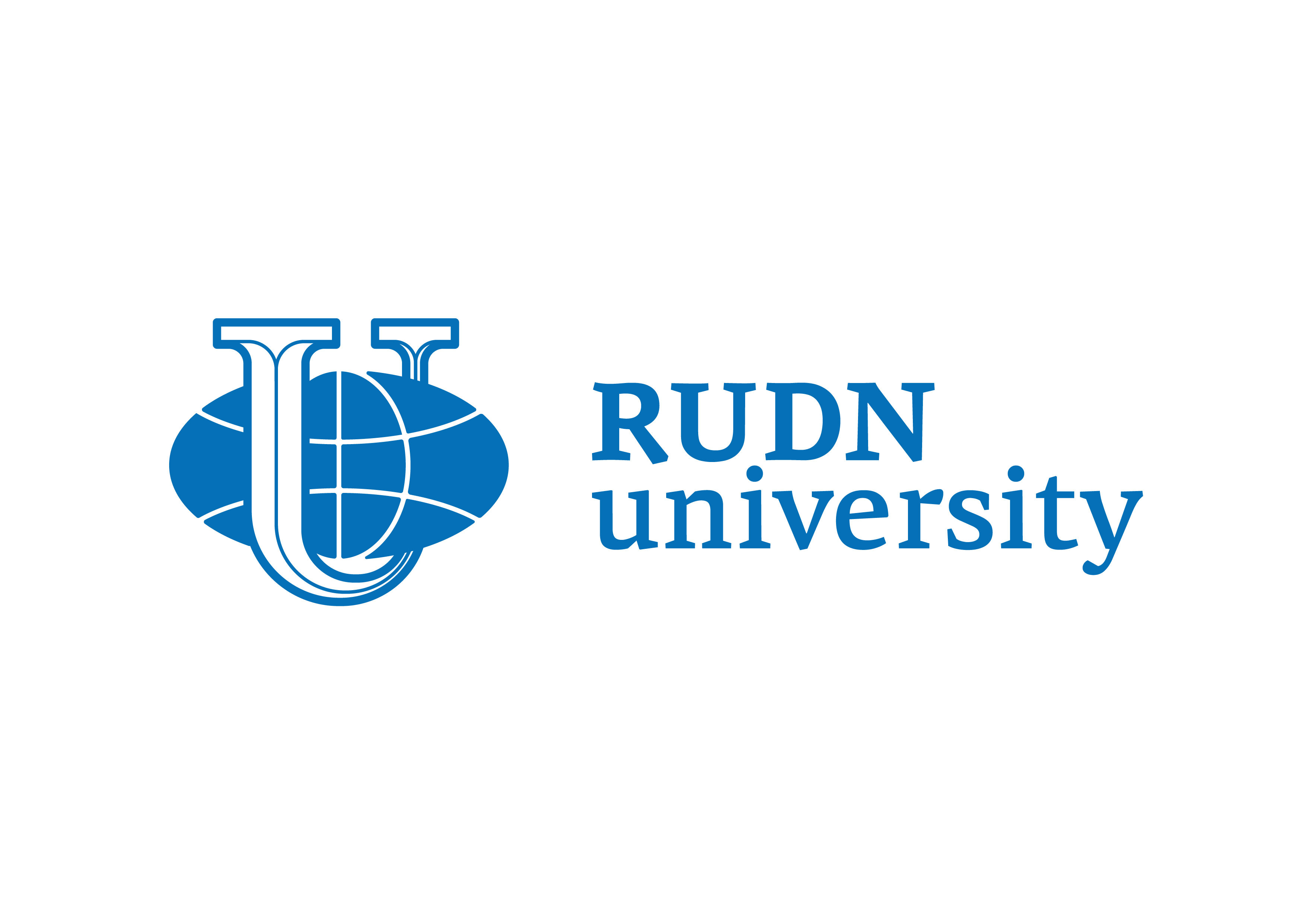 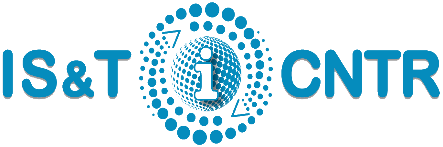 Международный центр научной и технической информации (МЦНТИ) Институт мировой экономики и бизнеса РУДН приглашают Вас принять участие вVII Международной научно-практической конференции «Цифровые инновации и глобальный бизнес в условиях новых вызовов»12 ноября 2020 годаПриложение 2к информационному письму.ТРЕБОВАНИЯ К НАУЧНОЙ СТАТЬЕ И ОБРАЗЕЦ ОФОРМЛЕНИЯК публикации принимаются статьи на русском или английском языках. Предоставляемая статья должна быть актуальной, иметь новизну, научную и практическую значимость, выводы и список литературы.Принятые статьи публикуются бесплатно. 	Статья имеет объём от 7 до 10 тыс. знаков с пробелами, оформляется в программе Microsoft Office Word в одном файле. 	Редактор формул: пакет Microsoft Office.	Название статьи, аннотация, ключевые слова: приводятся на русском и английском языках. 	Сведения об авторах (на русском и английском языках)фамилия, имя, отчество всех авторов полностьюполное название организации – места учебы/работы каждого автора в именительном падежедолжность, звание, ученая степень каждого автораадрес электронной почты каждого автораГрафики, таблицы и рисунки: черно-белые, желательно без цветной заливки. Допускается штриховка. Рисунки и таблицы – выполняются отдельно в форматах tif или jpg, имеют единую нумерацию и прилагаются к электронному варианту статьи; диаграммы и графики – в форматах: .xls, xlsx (форматы программы Microsoft Excel).	УДК определяется по таблицам Универсальной десятичной классификации с помощью интернет-ресурсов, например: http://teacode.com/online/udc/ или udk-codes.net.	Цитируемая литература приводится общим списком в конце статьи в порядке упоминания. Библиографические ссылки в тексте статьи даются в квадратных скобках. 	Каждой статье присваивается doi.ОБРАЗЕЦ ОФОРМЛЕНИЯ СТАТЬИУДК 001.89АНАЛИЗ МОДЕЛИ ВЗАИМОДЕЙСТВИЯ С РУССКОЯЗЫЧНОЙ НАУЧНОЙ ДИАСПОРОЙ ЗА РУБЕЖОМ НА ПРИМЕРЕ ИБФМ РАНХарыбина Т.Н., заслуженный работник культуры РФ, старший научный сотрудник natsl@vega.protres.ruБиблиотека по естественным наукам Российской академии наук, Москва, РоссияАннотация. В статье рассматриваются возможные способы нахождения бывших сотрудников института и варианты построения отношений с русскоязычной научной диаспорой за рубежом в целях вовлечения соотечественников, занимающихся научной деятельностью, в развитие отечественной науки. Ключевые слова: научная диаспора, наукометрия, публикационная активность, наука в России, научные библиотекиANALYSIS OF THE MODEL OF INTERACTION WITH THE RUSSIAN-SPEAKING SCIENTIFIC DIASPORA ABROAD BY THE EXAMPLE OF INSTITUTE OF BIOCHEMISTRY AND PHYSIOLOGY OF MICROORGANISMS OF RASKharybina T. N., Honored Worker of Culture of the Russian Federation, Senior Researchernatsl@vega.protres.ruLibrary for Natural Sciences of Russian Academy of Science, Moscow, RussiaAbstract. In article options of creation of the relations with Russian-speaking scientific diaspora abroad for involvement of the former compatriots who are engaged in scientific activity in development of domestic science are considered.Keywords: scientific diaspora, scientific activity, science in Russia, scientific libraries.Миграция научных кадров является обычным проявлением глобализации современного научного сообщества, однако, для Российской науки этот процесс носит характер оттока квалифицированных научных кадров, когда выезд из страны заметно превышает въезд [1, с. 119]. Начиная с 1990-х гг... Конфликт интересовКонфликт интересов отсутствует.Литература1. Осина И. А. Российская научная диаспора и подходы к сотрудничеству с ней для развития российской науки // Теория и практика общественного развития. - 2013. - № 8. - С. 118-120.2. Бескаравайная Е. В., Харыбина Т. Н. Консолидация ученых: вклад сотрудников, работающих за рубежом, в тематику научных школ Института белка РАН // Информационные Ресурсы России. - 2014. - № 5. - С. 27-32.3. Российский фонд фундаментальных исследований / URL://www.rfbr.ru (Дата обращения 27.09.2019).